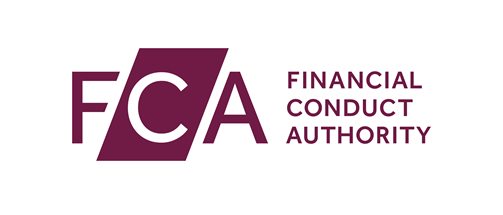 Notification of the use of the electronic communications exclusion under the Payment Services Regulations 2017Legal name of service provider	1.1	Registered office (if applicable) or head office address	1.2	Place of incorporation or formation	1.3	Does the service provider have a registered number eg Companies House number? (if registered outside of the UK give the equivalent reference number)	No	Yes4Please provide details below.	1.4	Is the service provider authorised and regulated by the FCA or another regulator for financial services?	No	Yes4Please provide details below.	1.5	Is this a notification that the service provider has ceased to provide services falling within the electronic communications exclusion (and should be removed from the register)?	No4Continue to Question 1.6	Yes4When did the provider cease to provide the services? (dd/mm/yyyy)You do not need to complete any further sections if this is a notification that the service provider has ceased to provide services. 	1.6	Has the service provider previously submitted a notification of the use of the electronic communications exclusion to a competent authority in another member state?	No	Yes4Please provide details below.Date submittedMember StateCompetent authority	1.7	Has the service provider previously submitted a services notification (detailing the types of services provided) to the FCA?	Yes	No4Continue to Section 2. Please note that if this is your first services notification you do not need to complete Section 3 or submit an auditor’s opinion alongside this form. Please refer to the Direction relating to this notification for guidance on when the audit opinion becomes due https://www.fca.org.uk/firms/electronic-communications-exclusion 	1.8	Have the services changed in any material respect since the last notification?	No4Continue to Section 3.	Yes4Please give details of the change(s) below and complete Section 2 (in respect of the new or changed services only) and, where relevant, Section 3.	2.1	Please select the type of service(s) that the service provider provides ‘Electronic communication network’ as defined in regulation 2(1) of the PSRs ‘Electronic communication service’ as defined in regulation 2(1) of the PSRs Other4Please provide a description of the service provider’s main business activities.	2.2	Name of service that result in the payment transactions that are considered to be excluded	2.3	Are the payment transactions to which this notification relates for the purchase of digital content and voice-based services, regardless of the device used for the purchase or consumption of the digital content, and charged to the related bill?	No	Yes	4	Please provide a brief description of what those goods or services are under the relevant headings.Digital contentVoice-based services	2.4	Are the payment transactions to which this notification relates performed from or via an electronic device and charged to the related bill for the purchase of tickets or for donations to organisations which are registered or recognised as charities by public authorities, whether in the United Kingdom or elsewhere?	No	Yes	4	Please provide a brief description of what those goods or services are under the relevant headings.Charitable activitiesTickets	2.5	Is the service provider already providing the services?	Yes	No4Please specify the date on which it expects to begin providing the services (dd/mm/yyyy).	2.6	Please briefly set out the grounds on which the service provider is able to rely on the electronic communications exclusion (including details of the payment transactions that are carried out).	3.1	Accounting reference date of service provider (dd/mm)	3.2	Name of auditor	3.3	Period to which the audit opinion applies (dd/mm/yyyy)From
To	3.4	Please confirm that you have attached an audit opinion with this form that meets the requirements set out in the Direction. Attached	3.5	Did the audit opinion contain any information to suggest that the transactions to which the service relates do not comply with the limits mentioned in paragraph 2(l) Schedule 1of the PSRs 2017? Yes4Please provide details below. No1About the service providerHead office addressPostcodeRegulatorFRN number or equivalent////2Description of electronic communication service(s)//3Auditor’s opinion on transaction valuesThis section should be completed by service providers that are submitting an audit opinion and have already notified the FCA of the services that they provide that fall within the electronic communications exclusion. The Auditor’s report should be submitted on Connect as an additional supporting document. /////